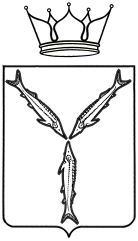 МИНИСТЕРСТВО ОБРАЗОВАНИЯ саратовской областиПРИКАЗ№  2694  от  07.09.2015 года                                                             г. СаратовО проведении анонимного электронного анкетирования обучающихся на предмет выявления степени распространенности ксенофобских настроений в молодежной среде	В целях выявления степени распространенности ксенофобских настроений в молодежной среде в соответствии с письмом заместителя начальника Главного Управления Министерства внутренних дел Российской Федерации по Саратовской области - начальника полиции С.Д. Неяскина 
от 19 марта 2015 года № 1/653 о проведении в общеобразовательных организациях области анонимного электронного анкетирования обучающихсяПРИКАЗЫВАЮ:1. Утвердить:1.1. Регламент проведения анонимного электронного анкетирования (приложение № 1).1.2. Бланк анкеты для проведения анонимного электронного анкетирования лиц, обучающихся в общеобразовательных организациях (приложение № 2).2. Государственному автономному учреждению дополнительного профессионального образования «Саратовский областной институт развития образования»:2.1.	 Организовать:2.1.1. проведение анонимного электронного анкетирования лиц, обучающихся в 9-11 классах общеобразовательных организаций;2.1.2. методическое сопровождение анонимного электронного анкетирования в общеобразовательных организациях.2.2. Обеспечить:2.2.1. выполнение обработки результатов анонимного электронного анкетирования;2.2.2. направление в Главное управление Министерства внутренних дел Российской Федерации по Саратовской области результатов анонимного электронного анкетирования в срок до 30 октября 2015 года;2.2.3. соблюдение конфиденциальности при хранении и использовании результатов анонимного электронного анкетирования.3. Руководителям органов местного самоуправления, осуществляющим управление в сфере образования, поручить руководителям общеобразовательных организаций:3.1. Утвердить:3.1.1. расписание анонимного электронного анкетирования по классам и кабинетам в соответствии с расписанием;3.1.2. поименные списки обучающихся 9-11 классов по итогам получения от обучающихся информированных согласий по прилагаемой форме (приложение № 3).3.2. Организовать:3.2.1. анонимное электронное анкетирование в соответствии с приказом общеобразовательной организации;3.2.2. проведение родительских собраний по вопросам организации анонимного электронного анкетирования.3.3. Обеспечить:3.3.1. соблюдение конфиденциальности при проведении анонимного электронного анкетирования; 3.3.2. информационное сопровождение проведения анонимного электронного анкетирования;3.3.3. проведение перед началом анонимного электронного анкетирования инструктажа обучающихся, участвующих в анкетировании, в том числе информирование об условиях анкетирования и его продолжительности.4. Контроль за исполнением настоящего приказа возложить на заместителя министра образования Саратовской области – начальника управления общего и дополнительного образования.Министр                                                                                      М.А. ЕпифановаСОГЛАСОВАНО:Заместитель министра 			           _______________ Н.Н. Обрежа Начальник  управления                               _______________ А.В. ПотаповаНачальник отдела                                        _______________. Н.В. ФедороваНачальник отдела                                        _______________. Т.В. СеменоваПриложение № 1к приказу министерства образования Саратовской областиот ____________№ ____________Регламент проведения анонимного электронного анкетирования обучающихся на предмет выявления степени распространенности ксенофобских настроений в молодежной средеПриложение № 2к приказу министерства образования Саратовской областиот______________№ _________Уважаемые обучающиеся!Министерство образования Саратовской области
совместно с Центром по противодействию экстремизму ГУ МВД России 
по Саратовской областипроводит социологический опрос, целью которого стало изучение особенностей межнациональных отношений среди обучающихся
в образовательном учебном заведенииОпрос проводится АНОНИМНОПросим Вас принять участие в социологическом опросе! Ваше мнение очень важно для нас, поэтому просим Вас честно ответить на ВСЕ представленные вопросы. 1. Укажите район, в котором находится Ваша образовательная организация:______________________________2. Укажите код образовательного учреждения____________3. Укажите Ваш пол?МужскойЖенский4. Укажите Ваш возраст?___________ лет5. Какие из следующих проблем нашего общества тревожат Вас больше всего, и вы считаете их самыми острыми (до трёх ответов)Рост ценБедность, обнищание большинства населенияКризис морали, культуры, нравственностиРост числа уголовных преступленийРост наркоманииКризис в экономике, спад производства в промышленности и сельском хозяйствеКоррупция, взяточничествоРост безработицыУхудшение состояния окружающей средыНедоступность многих видов медицинского обслуживанияРезкое расслоение на богатых и бедных, несправедливое распределение доходовУгроза взрывов и других террористических актов в том месте, где Вы живетеНедоступность образованияРост национализма, ухудшение межнациональных отношенийСлабость, беспомощность государственной властиОграничение гражданских прав, демократических свобод (свободы слова, печати)Задержки в выплате заработной платы, пенсий, пособий и т.д.ДругиеЗатруднились ответить6. Как бы Вы ответили сами себе на вопрос "Кто я такой?" (до трёх ответов)Гражданин РоссииГражданин мираЖитель своего региона, города, села (сибиряк, москвич, новгородец и т. д.)Назвал бы свою национальность (русский, украинец и т. п.)Назвал бы свои религиозные убеждения (православный, мусульманин и т. д.)Назвал бы свой род занятий (ученик, обучающийся и т. д.)Назвал бы свою семейную роль (сын, дочь и т. п.)Просто сказал бы «человек»ДругоеЗатрудняюсь ответить7. Вы бы сами себя охарактеризовали как патриота своей страны или нет? (закрытый вопрос, один ответ)Да, безусловноСкорее даСкорее нетБезусловно нетЗатрудняюсь ответить8. Что, по Вашему мнению, значит "быть патриотом"? (закрытый вопрос, один ответ)Любить свою странуРаботать/действовать во благо/для процветания страныСтремиться к изменению положения дел в стране для того, чтобы обеспечить ей достойное будущееЗащищать свою страну от любых нападок и обвиненийГоворить о своей стране правду, какой бы горькой она ни былаУчаствовать в разнообразных акциях в духе «Русского марша»Считать, что твоя страна лучше, чем другие страныСчитать, что у твоей страны нет недостатковДругоеЗатрудняюсь ответить9. Есть разные мнения о том, какой должна быть Россия. Ниже приводится ряд утверждений по этому поводу. С каким из них Вы в большей степени согласны? (закрытый вопрос, один ответ)Россия - общий дом многих народов. Все народы России должны обладать равными правами, и никто не должен иметь никаких преимуществРоссия - многонациональная страна, но русские, составляя большинство, должны иметь больше правРоссия должна быть государством русских людейРоссия - многонациональная страна, но нужно поддерживать национальные меньшинства, предоставить им больше правЗатрудняюсь ответить10. Как Вы в целом считаете, большое количество приезжих из других стран – это положительное для России явление или отрицательное?Скорее положительноеСкорее отрицательноеМне это безразличноЗатрудняюсь ответить11. К людям какой национальности Вы испытываете чувство наибольшей симпатии? (открытый вопрос, любое число ответов)РусскиеСлавянские народыКавказцы (адыги, армяне, грузины, кабардинцы)ТатарыБелорусыУкраинцыЕвропейцы (англичане, французы, немцы, итальянцы, испанцы)Народы Средней Азии (таджики, узбеки, казахи)КазахиКо всем национальностям отношусь одинаковоТаких народов, национальностей нетДругиеЗатрудняюсь ответить12. Как на Ваш взгляд, за последний год изменились межнациональные отношения в России? (закрытый вопрос, один ответ)Существенно улучшилисьНесколько улучшилисьОстались такими же, как и год назадНесколько ухудшилисьСущественно ухудшилисьЗатрудняюсь ответить13. Как Вы оцениваете отношения между представителями различных национальностей в вашем населенном пункте? (закрытый вопрос, один ответ)Спокойные, дружественныеВ целом спокойные, дружественные, но иногда бывает напряженностьОтношения достаточно напряженныеОтношения плохие, конфликтныеЗатрудняюсь ответить14. Как Вам кажется, возможны ли столкновения на национальной почве в Вашем  населенном пункте?Вполне возможныСкорее возможныСкорее невозможныСовершенно невозможныЗатрудняюсь ответить15. Как бы Вы отнеслись к тому, что человек другой национальности стал бы…СПАСИБО ЗА УЧАСТИЕ В ОПРОСЕ!Приложение № 3
к приказу министерства образования Саратовской областиот_________________№_________Информированное согласие обучающегосяЯ, нижеподписавшийся (аяся)___________________________________добровольно даю согласие на участие в анонимном электронном анкетировании обучающихся, направленном на выявление степени распространенности ксенофобских настроений в молодежной среде.Я получил (а) объяснения о цели анкетирования, о его длительности, а также информацию о возможных результатах анкетирования.Мне была предоставлена возможность задавать вопросы, касающиеся анкетирования.Я согласен (на) выполнять инструкции, полученные от проводящего анкетирование.«____»_________20_____г.№ п/пВид деятельностиСрокиОтветственныйРазработка электронного варианта анкетыдо 20 сентября 2015 годаГАУ ДПО «СОИРО»Проведение вебинара для муниципальных ответственных «Анкетирование обучающихся 9-11 классов на предмет выявления степени распространенности ксенофобских настроений в молодежной среде»17 сентября
2015 годаГАУ ДПО «СОИРО»Проведение анкетирования обучающихся 9-11 классов областис 1 октября по 16 октября 2015 годаОбщеобразовательные организации областиОбработка результатовдо 23 октября 2015 годаГАУ ДПО «СОИРО»Направление в Главное управление Министерства внутренних дел Российской Федерации по Саратовской области результатов анонимного электронного анкетирования 30 октября 2015 годаГАУ ДПО «СОИРО»Членом 
Вашей семьиВашим другомВашим одноклассникомВашим соседомВашим учителемЭто нормальноЭто было бы неприятно, 
но я смирился быДля меня это неприемлемоЗатрудняюсь ответить